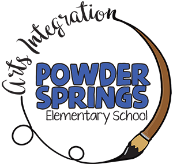 Estimados Familias,Sé que este ha sido un momento difícil para todos ustedes con el cierre de la escuela de repente y el cambio a nuestra plataforma de aprendizaje digital. Ha sido igualmente estresante para nuestro personal porque muchos de  nuestros maestros tienen hijos propios. Estoy seguro de que muchos de ustedes pueden tener preguntas  e  inquietudes. Esperemos que esto responda a algunas de sus preguntas y proporcione claridad con respecto a las expectativas de aprendizaje para los estudiantes para el resto del año escolar.Los maestros están introduciendo nuevas estándares y habilidades a través de la instrucción directa (videos). También están revisando los estándares y la práctica de habilidades.Actualmente, nuestra enfoque no está en las calificaciones tradicionales, sino en la retención de material y habilidades de los estudiantes. El trabajo que los maestros están publicando es para mantener las habilidades académicas de los estudiantes y evitar una regresión mientras están fuera de la escuela.La calificación final de su estudiante (4oth  -5oth) será la  calificación que su estudiante obtuvo a partir del 13 de marzo o un 70%, lo que sea mayor. Si desea que su hijo aumente su grado, por favor dile al maestro/a de su hijo/a.  La informe de notas final de su estudiante K-3rd  reflejará los estándares que los maestros pudieron evaluar a partir del 13 de marzo.  Ningún estudiante será "fallado” por no acceder al aprendizaje digital. “Usted puede enviar el trabajo que su estudiante está haciendo diariamente por crédito. Será crédito como el trabajo diario en clase. No se devolverá ningún trabajo y no se dará ninguna calificación numérica.No se darán evaluaciones o exámenes en línea a los estudiantes.Si su hijo fue considerado para una retención posible, su maestro/a estará en contacto con usted. Miraremos a estos estudiantes de forma individual y haremos lo que sea en el mejor interés del estudiante.Si su hijo/a está en RTI, permanecerá en el nivel donde estuvo a partir del 13 de marzo. Reanudaremos el proceso de RTI en otoño.Nuestros maestros continuarán conectándose con los estudiantes a través de Seesaw (instrucción directa), así como, Teams & Zoom para reuniones de clase porque amamos a nuestros estudiantes y los extrañamos  terriblemente. También nos damos cuenta de que faltan a la escuela y a sus amigos. Si usted es el padre de un estudiante del grado quinto, planearemos una manera de celebrar y despedirse de ellos virtualmente o antes de que la escuela comience en el otoño. Por favor, manténgase atento para obtener más detalles. Espero que esta comunicación ayude a aliviar un poco de estrés. Aunque este cierre escolar sin precedentes estaba fuera de nuestro control, queremos asegurarnos de que nuestros estudiantes no sean penalizados debido a este evento desafortunado. Estos son tiempos difíciles para todos nosotros.  Si bien muchas cosas todavía son inciertas en nuestra sociedad en este momento, sabemos que hemos podido enseñar a nuestros estudiantes durante siete meses y medio.  No permitiremos que este cierre de la escuela descarrile el progreso académico o la trayectoria de su estudiante, pero necesitamos su ayuda. Si su hijo no ha estado trabajando en línea, asegúrese de que comience a hacerlo o complete algunas de las actividades de aprendizaje sugeridas que proporcionamos.  Ya hemos comenzado a desarrollar un plan de acción para apoyar a nuestros estudiantes a cubrir este período de instrucción cara a cara que falta. esto comenzará en el otoño.Hasta entonces, gracias a usted para su apoyo y trabajar con nosotros.  Nuestro tema este año escolar es El poder de nosotros comienza conmigo.  No teníamos idea en el momento de crear el tema que sería tan significativo y poderoso. Todos superaremos esto juntos. Por favor, continúe a salvo y manténgase saludable.Saludos,Debbie BroadnaxDirectoraEscuela Primaria Powder Springs